2022 Financial Expenditure Report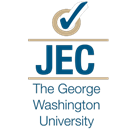 Submit along with Donor Contribution Form. Attach copies of receipts or proofs of fair market value for every expenditure.Attach additional sheets as necessary. Name of Candidate: Candidate Email: Candidate Phone Number: EXPENDITURESI certify that this financial expenditure list is true, complete, and in compliance with all campaign rules regarding financial expenditures. Candidate Signature:		Date: Date of PurchaseDescription of ExpenditureActual Value (or Fair Market Value)TOTAL EXPENDITURES (on this page):